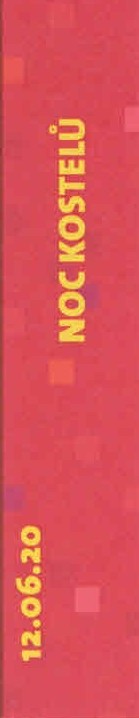 Kaple Jména Panny Marie pátek   12.6.2020 17,oo hod  -  20,oo  hodVolná prohlídka pro zájemce  s možností výkladu  